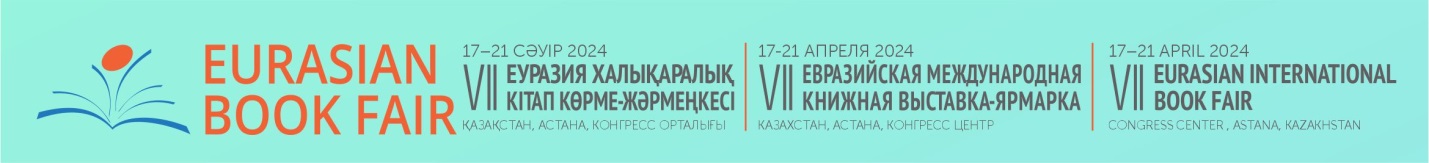 «EURASIAN BOOK FAIR – 2024»VII Еуразиялық халықаралық кітап көрме-жәрмеңкесіне ҚАТЫСУШЫ НҰСҚАУЛЫҒЫАСТАНА қ.15–21 сәуір, 2024 жылКөрмеге және іс-шаралар бағдарламасына қатысуға арналған бұл «Нұсқаулық» көрме дайындығы процесін және тиісті әкімшілік мәселелерді оңайлату үшін әзірленген.«Нұсұқаулықтың» мазмұнын мұқият оқып шығу Сізге көрмеге дайындық және қатысу кезінде маңызды ұйымдастырушылық мәселелерді шешуге көмектеседі. Туындаған сұрақтар тез шешіліп, қызметтерге ұсынылатын шоттар көрсетілген нысандарға сәйкес болуы үшін толтырылған нысандардың көшірмелерін сақтап қоюыңызды сұраймыз.Назар аударыңыз!Сіздердің тапсырыстарыңызды сапалы әрі уақтылы орындауымыз үшін көрсетілген өтінім беру мерзімдерін сақтауларыңызды сұраймыз.ЖАЛПЫ АҚПАРАТКӨРМЕ ҰЙЫМДАСТЫРУШЫСЫ «Фолиант» баспасы» Жауапкершілігі шектеулі серіктестігіЗаңды мекенжайы: 010000, Қазақстан Республикасы, Астана қ., Ш. Айманов көш., 13Нақты мекенжайы: 010000, Қазақстан Республикасы, Астана қ., Ш. Айманов көш., 13Тел.: +7(7172) 39 60 70, 31 03 69, 39 54 59; факс: +7(7172) 39 72 49Ресми қолдау – Астана қ. Әкімдігікөрме өтетін орынкөрменің атқарушы дирекциясыбайланыс ақпараты Техникалық мәселелер және шарттар жасасуЖеке дизайнын әзірлеу және стендтер құрылысыҚонақүймен қамтамасыз ету сұрақтары бойынша:көрменің жұмыс тәртібі НАЗАР АУДАРЫҢЫЗ! 2024 ЖЫЛДЫҢ 21 СӘУІРІ КҮНГІ САҒАТ 20:00-ГЕ ДЕЙІН ЭКСПОНАТТАРДЫ ЖИНАУҒА, БУЫП-ТҮЮГЕ ЖӘНЕ ӘКЕТУГЕ ТЫЙЫМ САЛЫНАДЫ. Аталмыш шартты бұзған жағдайда Ұйымдастырушы стенд орнының құнынан 10% көлемінде айыппұл салуға және шот ұсынуға құқылы.көрмеге қатысуды рәсімдеуКөрмеге қатысқысы келетін ұйым немесе фирма ҰЙЫМДАСТЫРУШЫЛАРДЫҢ мекенжайына толтырылған және қол қойылған «Көрме-жәрмеңкеге қатысу өтінімін», қосымша жабдықтар мен қызметтерге тапсырыс, каталогқа арналған ақпарат жолдайды және көрмеге қатысу шартын жасасады (өтінім бланктері қоса беріледі). Жабдықталмаған орынға тапсырыс берген уақытта экспонент Ұйымдастырушылармен стендтің техникалық өлшемдерін: электр құрылғылар мен экспонаттардың дұрыс жұмыс істеуіне қажетті қуаттылық көрсетілген электр қосу сызбанұсқасын бере отырып, стендтің орналастырылуын (жоба дизайны) келісіп алуы міндетті.Өзіңізбен бірге:стендтер құрылысында пайдаланылатын барлық материалдардың өрт сертификаттарының көшірмелері;электр құрылғыларының, сымдар мен кабельдердің оқшаулау кедергісінің тиісті лицензиялары бар, ұйыммен жасалған өлшеу хаттамасы;барлық электр құрылғылары мен агрегаттардың төлқұжаты болуы тиіс.Ұйымдастырушылар келіп түскен өтініштер негізінде Қатысушыға 2024 жылдың 1 сәуіріне дейін төленуі тиіс шот жолдайды.Ұйым Конгресс орталығыМекенжайыҚазақстан Республикасы, Астана қ., сол жақ жағалау  Есіл ауданы, Гейдар Әлиев, 12Сайтыhttps://qazexpocongress.kzҰйым«Фолиант» баспасы» Жауапкершілігі шектеулі серіктестігіМекенжайыҚазақстан Республикасы, Астана қ., Ш. Айманов көш., 13Директоры Исабеков Нұрлан СәрсенбіұлыТелефон/факс+7(7172) 39 60 70, 39 54 59; факс 39 72 49E-mailfoliant@foliant.kz; info@eurasbook.comПроект жетекшісіСаржанова Гүлнәр СоветқызыТелефон/факс+7(7172) 39 60 70, 39 54 59. 39 72 49; +77073710301E-mailinfo@eurasbook.comСайтhttp://www.eurasbook.comМенеджерМекенжайыҚазақстан Республикасы, Астана қ., Ш. Айманов көш., 13Телефон/факс+7(7172) 39 54 59; 39 72 49Е-mailinfo@eurasbook.comСайтhttp://www.eurasbook.comҰйым«Fair Expo» көрме компаниясы МекенжайыҚазақстан Республикасы, Астана қ., М. Әуэзов көш., 22, н.п. 1Телефон+ 7 (7172) 25 35 33Факс+ 7 (7172) 25 35 33Е-mailfairexpo-astana@mail.ruСайтfairexpo.kzҰйымМекенжайыТелефонE-mailСайтКөрме-жәрмеңкенің жұмысыКүні, уақытыЖұмыстардың атауы  Монтаждау15–16 сәуір09:00 –20:00Стендтік жабдықтарды және ірі көлемді экспонаттарды монтаждау  Монтаждау16 сәуір 15:00 – 20:00Қатысушылардың келуі және оларды тіркеу, стендтерді безендіру, экспонаттарды орналастыру Көрме жұмысы17–21 сәуір 09:00 – 10:00Қатысушылардың кешен аумағына кірулері; жабдықтардың, тауарлар мен үлгілерін жеткізуКөрме жұмысы17–21 сәуір 10:00 – 20:00Көрме келушілер үшін ашықКөрме жұмысы17–21 сәуір 20:30 – 20:30Қатысушылардың көрме аумағынан шығуы    21 сәуір11:00Көрменің ресми ашылуы, ресми делегациямен аралап шығуКөрмені демонтаждау 21 сәуір20:00Көрмені демонтаждау. Қатысушылардың тарауы